CONVOCAÇÃO Nº 01EDITAL NEAD/UESPI/UAB Nº 002/2023A Universidade Estadual do Piauí – UESPI, por intermédio da Coordenação de Projetos e Documentação do Núcleo de Educação a Distância – NEAD/UESPI, no uso de suas atribuições legais e em conformidade com o Resultado Final do PROCESSO SELETIVO SIMPLIFICADO PARA ATUAÇÃO NA EQUIPE MULTIDISCIPLINAR DO NÚCLEO DE EDUCAÇÃO A DISTÂNCIA - NEAD, para a função de Professor Conteudista: Coordenador de Recursos Educacionais do Núcleo de Educação a Distância, da Universidade Aberta do Brasil – UAB, mediante as condições estabelecidas neste Edital, resolve CONVOCAR os(as) candidatos(as), abaixo relacionados(as), no referido Processo Seletivo para entregar presencialmente, no período de 10  a 12 de abril de 2023, cópias  dos seguintes documentos, que devem estar totalmente legíveis: RG, CPF, Comprovante de Endereço que contenha bairro e CEP, Extrato bancário do    Banco do Brasil ou cópia do último contracheque e diplomas (Graduação, Especialização, Mestrado e Doutorado), comprovantes da experiência docente exigida no referido edital, Termo de compromisso CAPES e Declaração de não acumulo de bolsa CAPES.A documentação deve ser entregue junto ao setor Assessoria Financeira (ASF) do NEAD-UESPI no endereço:  Campus Torquato Neto Rua João Cabral, 2231 – Bairro Pirajá – Teresina – PI – Brasil CEP 64002-150.LISTA DOS CANDIDATOS CONVOCADOS PROFESSOR CONTEUDISTA: COORDENADOR DE RECURSOS EDUCACIONAISTeresina (PI), 29 de março de 2023.____________________________________ 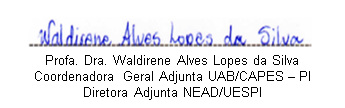 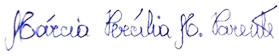 Profa. Dra. Márcia Percília Moura Parente Coordenadora Geral UAB/CAPES – PIDiretora Geral do NEAD/UESPI Class. Inscrição NomeSituação0124173JACOB BATISTA DA COSTAAPROVADO0224704NEILANY ARAÚJO DE SOUSAAPROVADO